附件3清镇市第一实验小学中环分校导航图（地址：清镇市云站路5号）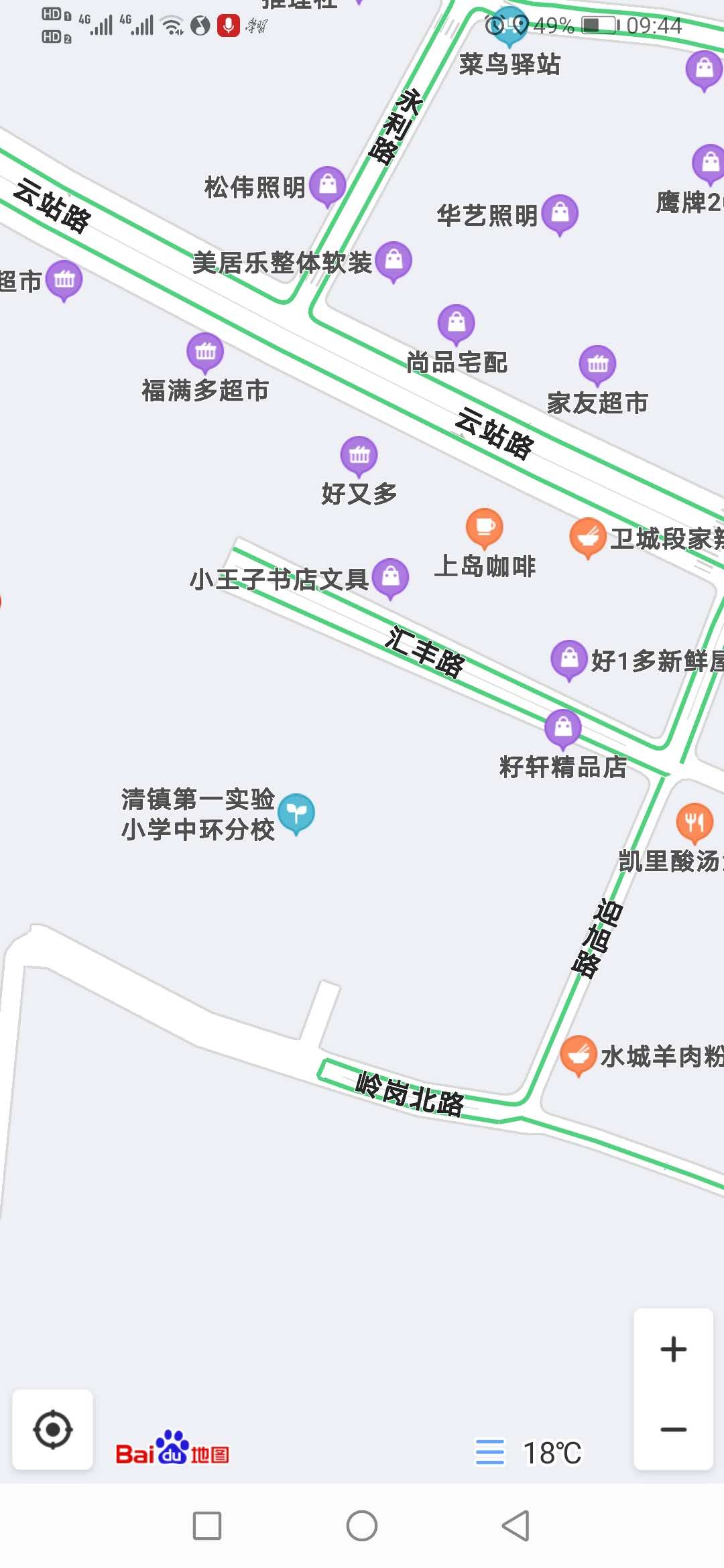 